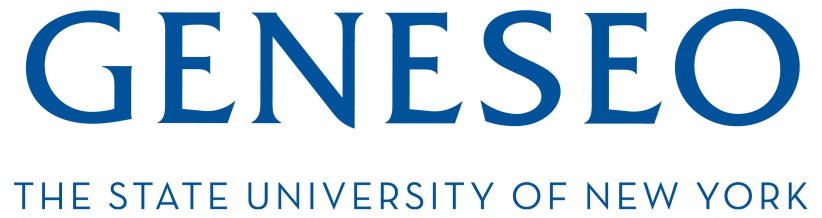 PROFESSIONAL PERFORMANCE EVALUATIONEmployee’s Name: 	Date: Office/Department: Evaluation Period:  to Campus Title: 		SL Level: Budget Title: 		Initial Appointment Date: Current Program Dates:  to Appointment Date to Title: 		Amendment Date to Program: Immediate Supervisor/Title: Supervisor’s Supervisor/Title: Where appropriate, the performance of professionals is to be examined in view of the following criteria: Effectiveness in Performance, Mastery of Specialization, Professional Ability, Effectiveness in University Service, and Continuing Growth (Article XII, Title C, SUNY Policies of the Board of Trustees). Other criteria as appropriate may also be considered as identified in the employee’s performance program. PART 1:SUMMARY OF OVERALL PERFORMANCE EFFECTIVENESS AND ATTAINMENT OF OBJECTIVES: (Evaluative comments- In this space the supervisor should make specific comments related to the employee’s Performance Program for this evaluative period, focusing on fulfillment of the primary duties and responsibilities, and short and long-term objectives. Evaluative comments should be tied to the general categories as identified in Part 2 below. Also, cite commendable performance and/or areas in need of improvement.)PART 2:The employee will be rated on according to these categories. A description for each rating is provided below. Please take careful consideration when assessing the employee’s performance. Unsatisfactory: employee does not meet minimum job requirementsMarginal: employee meets some job requirements, but improvement is necessaryEffective: employee effectively meets all job requirementsHighly Effective: employee meets and often exceeds job requirementsN/A = Not ApplicableEFFECTIVENESS IN PERFORMANCEJob Knowledge (The extent to which the individual is current and accurate in knowledge and practices related to responsibilities of his/her position)Unsatisfactory	Marginal	Effective	Highly Effective	N/AQuality of Work (The extent to which the individual is current and accurate, thorough, consistent, clear, and meets high standards)Unsatisfactory	Marginal	Effective	Highly Effective	N/AInitiative (The extent to which he/she develops and implements ideas)Unsatisfactory	Marginal	Effective	Highly Effective	N/AAdaptability (The degree of skill in adjusting to changing conditions and work needs, where possible)Unsatisfactory	Marginal	Effective	Highly Effective	N/AFollow Through (The extent to which the individual completes duties assigned to employee in a dependable manner; responds to messages/inquiries in a timely fashion)Unsatisfactory	Marginal	Effective	Highly Effective	N/AComments (Effectiveness in performance): MASTERY OF SPECIALIZATIONHolds the applicable degrees, licenses and/or certificationsUnsatisfactory	Marginal	Effective	Highly Effective	N/AComments (Mastery of specialization): PROFESSIONAL ABILITYPlanning and Organization (Ability to plan work, set priorities and goals, and meet deadlines)Unsatisfactory	Marginal	Effective	Highly Effective	N/ACommunication (Clearly expresses thoughts, ideas, or facts orally and in writing in a timely fashion; responds appropriately to both written and oral directives)Unsatisfactory	Marginal	Effective	Highly Effective	N/AInterpersonal Effectiveness (His/her opinions and contributions are highly respected. Others seek his/her advice and may demonstrate necessary skills to be a leader)Unsatisfactory	Marginal	Effective	Highly Effective	N/ACreativity (Executes responsibilities and approaches in a new, innovative and original ways; when appropriate)Unsatisfactory	Marginal	Effective	Highly Effective	N/ATeamwork and Collaboration (Works effectively and positively with others within own department and across the organization)Unsatisfactory	Marginal	Effective	Highly Effective	N/AComments (Professional ability): EFFECTIVENESS IN COLLEGE SERVICEContributions to the College and College Community. (As demonstrated, for example, by such things as College public service, committee work, and involvement in College-related student or community activities. The level of service may vary by title or position at the college)Unsatisfactory	Marginal	Effective	Highly Effective	N/AComments (Effectiveness in College service): CONTINUING GROWTHProfessional Development (The extent to which the individual is committed to professional growth. For supervisory level employees, also to the extent to which he/she fosters professional growth among his/her staff. This may include new degrees earned, licenses, honors, and awards)Unsatisfactory	Marginal	Effective	Highly Effective	N/AComments (Continuing growth):SUMMARY OF SECONDARY SOURCE RESPONSES: (Provide a fact-based summary of findings from secondary source input. In a separate paragraph, provide feedback of an interpretation of the findings, in the context of the culture of the institution, organizational structure of the division, and established practices of the organization) PART 3:EMPLOYEE COMMENTS MAY BE PROVIDED: PART 4:PERFORMANCE GOALS(Recommended for all employees and required for ratings of “unsatisfactory” or “marginal”) Indicate areas in need of improvement and steps that will be undertaken by professional and/or supervisor to achieve these ends during the next evaluation period. Indicate and explain any total or partial lack of achievements of objectives set in the Performance Program or General Competencies. For all ratings of “unsatisfactory” or “marginal” indicate recommendations for training and development activities. Recommended: Required: PERFORMANCE EVALUATION SUMMARYOVERALL PERFORMANCE RATING:Supervisor must check overall performance (select one).	 Satisfactory	 UnsatisfactoryIn accordance with Appendix A-28 of the Agreement between United University Professions (UUP) and New York State, a professional employee who seeks a review of a final evaluation report characterized as “unsatisfactory” must inform, in writing, the immediate supervisor, the Chair of the Committee on Professional Evaluation, and the College President or designee within ten (10) working days of receipt of the report. Recommendations (Required)Indicate the recommendation affecting the employment status of this professional employee (select one). 	 Renewal	 Fail Probationary Period	 Permanent Appointment	 Non-renewal	 Renewal not involved for this periodNote: please contact Human Resources for guidance prior to delivering the evaluation to the employee if you are recommending non-renewal.I have read this evaluation and discussed the contents with my supervisor. My signature does not necessarily represent agreement.Signature of Employee							DateSignature of Immediate Supervisor (Evaluator)				DateDistributionOriginal:	Office Personnel File	Copies:		EmployeeEvaluating Supervisor